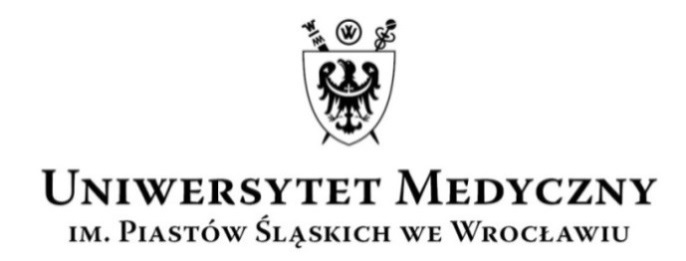 Przewodniczący Uczelnianej Komisji Wyborczejkadencja 2020–2024Wasz znak:                           Data:                                                  Nasz znak:                            Data:                                                                                                  AO-0050-2/20                      02.09.2020 r.KOMUNIKAT NR 1Przewodniczącego Uczelnianej Komisji Wyborczejkadencja 2020-2024W związku z wygaśnięciem mandatu członka pierwszej Rady Uczelni dr Piotra Karnieja, na podstawie § 6 ust. 3 i 4 uchwały nr 2004 Senatu Uniwersytetu Medycznego we Wrocławiu z dnia 27 marca 2019 r. w sprawie określenia sposobu powołania i zadań pierwszej Rady Uczelni ze zm., Przewodniczący Uczelnianej Komisji Wyborczej informuje, że zostaną przeprowadzone wybory uzupełniające do pierwszej Rady Uczelni w grupie członków pochodzących ze wspólnoty Uczelni, deklarujących 100% przynależność do dyscypliny nauki o zdrowiu. Zgodnie z § 1 powołanej uchwały członkiem pierwszej Rady Uczelni w ww. grupie może być nauczyciel akademicki, który:spełnia warunki określone w art. 20 ust. 1 i 3 ustawy Prawo o szkolnictwie wyższym i nauce,jest zatrudniony w Uczelni jako podstawowym miejscu pracy i nie jest zatrudniony w żadnej innej szkole wyższej lub innym podmiocie prowadzącym działalność dydaktyczną lub badawczą,deklaruje, zgodnie z ostatnim oświadczeniem złożonym na podstawie art. 343 ust. 7 ustawy Prawo o szkolnictwie wyższym i nauce, 100% przynależność do dyscypliny nauki o zdrowiu.Członkostwa w pierwszej Radzie Uczelni nie można łączyć z pełnieniem funkcji organu Uniwersytetu Medycznego we Wrocławiu lub innej uczelni wyższej, członkostwem w radzie innej uczelni wyższej, członkostwem w senacie, ani zatrudnieniem w administracji publicznej. Kandydatów na członków pierwszej Rady Uczelni wskazuje:rektor,grupa co najmniej 10 członków senatu, przy czym każdy senator może być członkiem tylko jednej grupyw piśmie zawierającym uzasadnienie.Zgłoszeń kandydatów należy dokonywać w terminie do dnia 11 września 2020 r. do godz. 15:00 do Przewodniczącego UKW w Dziale Organizacyjno-Prawnym (budynek CNIM, pok. 1A 111.1 i 1A 112.1, I piętro). Do zgłoszenia kandydata dołącza się:CV kandydata, podpisane przez kandydata,Oświadczenie o wyrażeniu zgody na przetwarzanie danych osobowych,Uzasadnienie zgłoszenia kandydata podpisane przez podmiot zgłaszający kandydata,Pisemną zgodę kandydata na kandydowanie,Oświadczenie kandydata o spełnieniu warunków określonych w ustawie prawo o szkolnictwie wyższym i nauce oraz w uchwale nr 2004 senatu Uczelni z dnia 27 marca 2019 r. ze zm.,Oświadczenie lustracyjne kandydata.Wzór zgłoszenia kandydata oraz wzory ww. oświadczeń stanowią załączniki do uchwały nr 2004 senatu Uczelni z dnia 27 marca 2019 r. w sprawie określenia sposobu powołania i zadań pierwszej Rady Uczelni, ze zm.PrzewodniczącyUczelnianej Komisji Wyborczej(2020–2024)  dr hab. Anna Turno-Kręcicka______________________________________________________________________________________________UCZELNIANA KOMISJA WYBORCZA KADENCJA 2020-2024ul. Marcinkowskiego 2-6, 50-368 Wrocławtel.: +48 71/784-15-54       faks: + 48 71/784-11-24       e-mail: aleksandra.orzechowska@umed.wroc.pl